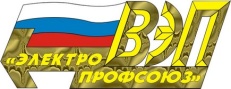 ОБЩЕСТВЕННАЯ ОРГАНИЗАЦИЯ «ВСЕРОССИЙСКИЙ ЭЛЕКТРОПРОФСОЮЗ»Белгородская областная организация ОБЛАСТНОЙ КОМИТЕТ ПРЕЗИДИУМ П О С Т А Н О В Л Е Н И Е12.03.2021						  					№ 7-6О проведении конкурса «Молодой профсоюзный лидер года БелОО ВЭП» - 2021В целях повышения роли молодежи в развитии профсоюзного движения, выявления молодых профсоюзных лидеров и создания реального резерва профсоюзных кадров Президиум Белгородской областной организации Общественной организации «Всероссийский Электропрофсоюз»ПОСТАНОВЛЯЕТ:Провести в 2021 году конкурс Белгородской областной организации Общественной организации «Всероссийский Электропрофсоюз» «Молодой профсоюзный лидер года БелОО ВЭП» - 2021 (далее – Конкурс).Утвердить Положение о проведении Конкурса (приложение №1).Утвердить смету расходов на проведение Конкурса    (приложение №2).Для проведения Конкурса создать конкурсную комиссию в составе:Председатель:Андросович А.Н. – председатель Белгородской областной организации Общественной организации «Всероссийский Электропрофсоюз.Члены комиссии:- Евдокименко О.В. – заместитель председателя Белгородской областной организации Общественной организации «Всероссийский Электропрофсоюз»;- Александрова К.А. – председатель Молодежного совета БелОО ВЭП;- Каменева О.С. – председатель комиссии по работе с молодежью БелОО ВЭП;- Береговая Т.М. - правовой инспектор труда БелОО ВЭП.Провести Конкурс в соответствии с утвержденным Положением.- I этап Конкурса в ППО – до 08 сентября. - II этап Конкурса – 24 сентября.Председателю МС БелОО ВЭП Александровой К.А.:- обеспечить своевременное представление материалов и участие Молодежных советов ППО в Конкурсе;- обеспечить Дипломами для награждения победителей Конкурса.Главному бухгалтеру Артемовой О.Н. произвести расходование денежных средств на проведение Конкурса в соответствие с утвержденной сметой.Техническому инспектору труда Сергеевой Л.С. разместить итоги Конкурса на Web – сайте БелОО ВЭП.Контроль исполнения настоящего постановления возложить на председателя БелОО ВЭП Андросовича А.Н.Приложение №1Утверждено Постановлением Президиума БелОО ВЭПот 12.03.2021г. №7-6 ПОЛОЖЕНИЕо конкурсе Белгородской областной организации Общественной организации «Всероссийский Электропрофсоюз»«Молодой профсоюзный лидер года БелОО ВЭП» - 2021Общие положения.1.1. Настоящее Положение определяет цели, задачи, порядок проведения и финансирования конкурса Белгородской областной организации Общественной организации «Всероссийский Электропрофсоюз» «Молодой профсоюзный лидер года БелОО ВЭП» (далее - конкурс).1.2. Конкурс организуется в целях повышения роли молодежи в развитии профсоюзного движения, выявления молодых профсоюзных лидеров и создания реального резерва профсоюзных кадров.1.3. Учредителем и организатором конкурса является Белгородская областная организация Общественной организации «Всероссийский Электропрофсоюз»  (далее – БелОО ВЭП) совместно с Молодежным советом БелОО ВЭП (далее МС БелОО ВЭП).1.4. Конкурс проводится ежегодно.1.5. В конкурсе могут принимать участие председатели первичных профсоюзных организаций (далее ППО) БелОО ВЭП, председатели и члены МС предприятий и МС БелОО ВЭП, профсоюзные активисты, не являющиеся членами МС предприятий и МС БелОО ВЭП (далее - участники). Профсоюзный стаж участников должен составлять не менее 1 года, возраст участников - до 35 лет включительно.1.6. Для организации и проведения конкурса формируется организационный комитет (далее - оргкомитет), который: координирует работу МС предприятий и МС БелОО ВЭП при проведении конкурса; принимает работы кандидатов на участие в конкурсе и организует их экспертизу; определяет состав жюри для проведения конкурса; определяет дату, место и время проведения конкурса; разрабатывает сценарий и конкурсные задания конкурса.2.Задачи конкурса.Задачами конкурса являются:2.1. Активизация работы молодежных структур (советов, комиссий) БелОО ВЭП по привлечению молодежи к профсоюзной деятельности.2.2. Создание привлекательного имиджа профсоюзного лидера среди молодых работников, вовлечение молодых профсоюзных лидеров в процесс организации профсоюзной деятельности, стимулирование к реализации лидерских способностей.2.3. Выявление молодых профсоюзных лидеров и формирование банка данных резерва профсоюзных кадров.2.4. Продвижение молодых профсоюзных лидеров в профсоюзные органы всех уровней.2.5. Изучение и распространение опыта работы с молодежью в ППО БелОО ВЭП.2.6. Повышение мотивации членства в профсоюзе среди молодежи.3. Порядок проведения конкурса.Конкурс проводится с 01 августа по 24 сентября и состоит из двух частей.В ходе первой (заочной) части конкурса ППО БелОО ВЭП не позднее 08 сентября 2021 года представляют в оргкомитет следующие материалы:решение коллегиального органа о выдвижении кандидата для участия в  конкурсе; анкету (приложение 1) и краткую характеристику на участника с описанием лидерских качеств, примеров реальных профсоюзных дел и оценкой достигнутых при этом результатов (за предыдущий год); творческий отчет о работе участника в первичной профсоюзной организации, либо в Молодежном совете (комиссии) предприятия, а также об участии в организации и проведении мероприятиях профсоюза (для профсоюзных активистов, не являющихся председателями или членами МС предприятий и МС БелОО ВЭП), и о своем вкладе в деятельность организации.Творческий отчет должен включать в себя информацию по следующим вопросам:-  название ППО, которое представляет конкурсант;-  членство в ППО участника конкурса;- сведения об охвате профсоюзным членством в ППО (данные стат. отчетов);-  наличие в коллективном договоре молодежного раздела;- план работы Молодежного совета (комиссии) предприятия за текущий год и отчет о его исполнении;- учеба молодежного профсоюзного актива (планы обучения и анализ эффективности);- наличие программы мотивации профсоюзного членства;- новаторские идеи и их воплощение (по желанию).Деятельность по направлениям работы должна быть документально подтверждена. Приветствуется приложение к творческому отчету фото- и видеоматериалов, публикаций, методических разработок.Материалы представляются заранее, но не позднее 08 сентября и оцениваются оргкомитетом без присутствия конкурсанта.Материалы оцениваются по 10-ти бальной системе (приложение 2). Творческие отчеты, а также приложенные к ним материалы, представленные на конкурс, не возвращаются и остаются в БелОО ВЭП. Организаторы оставляют за собой право при необходимости использовать фрагменты конкурсных материалов в информационных изданиях, статьях, а также публиковать их полностью с обязательным указанием источника.Вторая (очная) часть конкурса проводится 24 сентября 2021 года и состоит из нескольких конкурсных заданий, определяемых оргкомитетом и направленных на выявление профессиональных и лидерских качеств участников. Условия проведения конкурса «Молодой профсоюзный лидер БелОО ВЭП» - 2021 в приложении 3.Конкурсные задания призваны выявлять:- навыки публичных выступлений, умение представлять себя и свою организацию (автопортрет, презентация организации или структурного подразделения), Молодежный совет;- знание законодательства и других документов, напрямую затрагивающих интересы работающей молодежи, регламентирующие деятельность профсоюзов (блиц, правовые ситуации);- навыки и способности к мотивации профсоюзного членства, выступлениям на профсоюзных собраниях, конференциях и т.д.;- творческий потенциал конкурсантов;- другие навыки и способности, являющиеся актуальными для целей и задач конкурса.4.	 Подведение итогов конкурса.Для оценки выступлений участников избирается жюри конкурса, в состав которого обязательно входит конкурсная комиссия. По результатам экспертизы представленных материалов и личного участия во второй, финальной части конкурса жюри определяет победителей. Победители определяются общим суммированием баллов, набранных в двух частях конкурса. Победителем считается участник, набравший наибольшее количество баллов.Победители конкурса, занявшие призовые места награждаются:-  за первое место – Диплом БелОО ВЭП за I место и денежной премией в размере 3000 рублей;-  за второе место - Диплом БелОО ВЭП за II место и денежной премией в размере 2000 рублей;-  за третье место -  Диплом БелОО ВЭП за III место и денежной премией в размере 1000 рублей.Финалисты конкурса, не вошедшие в число победителей, награждаются дипломами участников и поощрительными призами.Первичные профсоюзные организации, выдвинувшие участников, ставших победителями и призерами конкурса, награждаются Дипломами БелОО ВЭП за вклад в развитие профсоюзной молодежной политики.Информация о конкурсе размещается на сайте БелОО ВЭП.Победитель конкурса делегируется для участия в областном конкурсе Белгородского областного объединения организаций профсоюзов «Молодой профсоюзный лидер 2021 года», который состоится в октябре.Приложение 1Анкета1. Ф.И.О. _______________________________________________________________________2. Дата рождения _______________________________________________________________________3. Место работы _______________________________________________________________________4. Должность _______________________________________________________________________5. Образование _______________________________________________________________________ (что и когда, при наличии профессионального образования указать специальность)6. Семейное положение _______________________________________________________________________(при наличии детей - указать их возраст)7. Опыт  профсоюзной работы _______________________________________________________________________(указать где и кем работали)8. Стаж в профсоюзе отрасли _______________________________________________________________________9. Избирались ли Вы в профсоюзный актив _______________________________________________________________________(указать кем и когда)Дополнительные сведения (не обязательные к заполнению):_______________________________________________________________________10. Принципы, которыми руководствуетесь в жизни ______________________________________________________________________________________________________________________________________________11. Ваши достижения _______________________________________________________________________12. Увлечения и хобби _______________________________________________________________________________________________   (дата)                                                                                                           (подпись)Контактный телефон ____________________________________________________Электронная почта______________________________________________________Приложение 2Критерии оценки творческих отчетовПриложение 3Условия проведения финала конкурса «Молодой профсоюзный лидер года БелОО ВЭП» - 2021Конкурс состоит из 5  заданий.Порядок выступления участника определяется жеребьёвкой.Задание № 1 – «Творческий отчет» - домашнее задание. Цель: оценка вклада участника в работу по защите социально-трудовых прав и профессиональных интересов членов Профсоюза.Задача: предоставить в оргкомитет творческие отчеты участников.Максимальное количество баллов – 10.Критерии оценки творческих отчетов: см.  Приложение 2.Задание № 2 – «Автопортрет» - домашнее задание. Время на выполнение задания – до 4 минут.Максимальное количество баллов – 10.Цель: выявление у участников умения и навыков организации публичных выступлений и использования для этих целей современных технических средств, способностей вызвать симпатию аудитории.Задачи:Дать общую характеристику своих лидерских качеств, показав, как эти качества проявляются в конкретных управленческих ситуациях, продемонстрировать свои достижения как профсоюзного лидера.Отразить влияние своих лидерских качеств на работу первичной профсоюзной организации/структурного подразделения/Молодежного Совета.Раскрыть свой творческий потенциал.На сцене выступает только участник, помощь группы поддержки не допускается.Критерии:Содержание выступления и его оригинальность.Вербальная и невербальная коммуникация.Использование современных технических средств.Творческий подход.Задание № 3 «Тестирование»Время на выполнение задания – до 10 минут.Максимальное количество баллов – 10 (за каждый правильный ответ начисляется 0,5 балла).Цель: выявить у участника знания вопросов профсоюзного движения, уставных документов Профсоюза, трудового законодательства (проводится путем тестирования участников конкурса).Задача: в письменной форме правильно ответить на 20 вопросов по предложенной тематике.Задание № 4 «Конкурс «Х»Время на выполнение задания – до 3 минут.Максимальное количество баллов – 10.Цель: выявление у конкурсантов умений быстро ориентироваться в экстремальной обстановке, владеть навыками публичных выступлений, убеждения, аргументации и разрешения конфликтных ситуаций,  а так же умения представлять и отстаивать свою позицию по актуальным проблемам, связанным с деятельностью профсоюзов. Задача: участники по очереди вытягивают  задание (предлагаются различные ситуации профсоюзной деятельности) и на сцене в режиме реального времени готовятся и выполняют его. На подготовку и выступление отводится до 3 минут.Критерии оценки:- понимание сути проблемы, данной в задании;- убедительность аргументации;- коммуникативные способности;- ораторское мастерство.Задание № 5 «Профсоюзная агитбригада» - домашнее задание.Время на выполнение задания – до 5 минут.Максимальное количество баллов – 10.Задание проводится среди участников конкурса. Наличие группы поддержки обязательно.Цель: пропаганда созидательного и достойного труда, деятельности профсоюзов по защите трудовых прав и социально-экономических интересов работников.Задачи: формирование положительного имиджа профсоюзов среди молодежи, выявление талантливой работающей и учащейся молодежи, создание условий для реализации ее творческого потенциала.Основные требования к агитбригадам:В выступлении агитбригады (до 5 мин.)  должны  быть:- пропаганда профсоюзного движения;- отражение деятельности профсоюзов по защите трудовых прав и социально-экономических интересов работников;- вскрытие недостатков и резервов профсоюзной деятельности по реализации защитных функций;- прославление созидательного и достойного труда; - агитация в члены профсоюза;- сценическое мастерство участников агитбригады.Подведение итогов конкурсаИтоги конкурса оформляются протоколом с приложением сводной ведомости оценок.Протокол оценки итогов конкурса обсуждается на заседании конкурсной комиссии. Спорные моменты при подведении итогов решаются большинством голосов членов конкурсной комиссии открытым голосованием. При равенстве голосов решающий голос имеет председатель конкурсной комиссии.Приложение №2Утверждено Постановлением Президиума БелОО ВЭП от 12.03.21г. № 7-6СМЕТАрасходов на проведение Конкурса «Молодой профсоюзный лидер года БелОО ВЭП» - 2021(24.09.2021г.)Призы победителям:1 место – 3 000 руб.2 место – 2 000 руб.   3 место – 1 000 руб.  Поощрительные призы участникам – 1 000 руб.Дипломы и рамки – 700 руб.Минеральная вода – 300 руб.Непредвиденные расходы – 2 000 руб.ИТОГО: 10 000 руб.КРИТЕРИИ ОЦЕНКИОбщая оценка1. Наличие решения коллегиального органа о выдвижении кандидата для участия в финальном этапе конкурса   1 балл 2. Наличие анкеты и краткой характеристики на участника   1 балл3. Творческий отчет:3.1. Сведения об охвате профсоюзным членством в организации (данные стат. отчетов)  1 балл3.2. Копия Коллективного договора (молодежный раздел), анализ эффективности  до 2 баллов3.3. План работы Молодежного совета (комиссии) предприятия, ППО за текущий год и отчет о его исполнении 1 балл3.4. Учеба молодежного профсоюзного актива (планы обучения и анализ эффективности)   до 2 баллов3.5. Наличие программы мотивации профсоюзного членства   1 балл3.6. Творческий подход при выполнении отчета  1 балл